  Centrum voľného času, Orgovánová 5, 040 11 Košice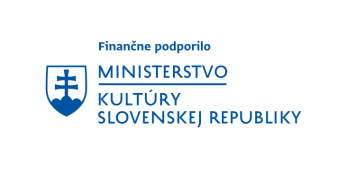 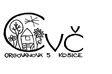     pracovisko Popradská 86, KošicePrihláška do súťaže  Čo vieš o hviezdach Škola:............................................................................................................................................prihlasuje do celomestského kola súťaže Čo vieš o hviezdach organizovaného CVČ EP Popradská 86 v roku 2023 nasledujúcich žiakov:            Meno a priezvisko                         trieda                      ročník                        kategória......................................................................................................................                                 ............................................................................................................................................ 2. ............................................................................................................................................. 3. .............................................................................................................................................  4. .......................................................................................................................................................................................................................................................................................... ................................................................................................................................................................................................................................................................................................................................................................................................................................................................................................................................................................................................................................................................................................................................V Košiciach dňa ...............................                                                                                    .......................................................                                                                                       podpis riaditeľa, pečiatka školyVyplnenú prihlášku je potrebné doručiť do CVČ, EP Popradská 86  do 13. 3. 2023   alebo  e-mailom na adresu cvc@cvckosice.sk.